Appel à projet auprès des entreprises régionalesCréation d’une gamme de produits souvenirs « Ventoux Provence »         Cahier des charges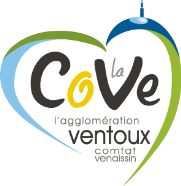 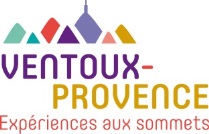 -----------------------------------------------------------------------------------------------------Rappel du contextePrésentation des acteurs du projetLa CoVe La communauté d’agglomération Ventoux Comtat Venaissin (dite la CoVe) rassemble près de 70 000 habitants au sein de vingt-cinq communes nichées entre les massifs des Dentelles de Montmirail, du mont-Ventoux et des monts de Vaucluse. Au travers de sa compétence en matière de développement économique et touristique, la CoVe accompagne les entreprises et les porteurs de projets dans l’innovation, leur recherche d’implantation et développe des projets visant à renforcer l’attractivité du territoire et améliorer son rayonnement économique.Pour cela, deux marques territoriales ont été créées :Ventoux ProvenceInitiée en 2017 à l’occasion de la création de l’office de tourisme intercommunal, la marque a pour objectif de conforter le positionnement du territoire autour des points forts, identitaires, reconnus des clientèles nationales et internationales.Cette marque de destination touristique est aujourd’hui portée et animée par l’office de tourisme intercommunal dont les missions sont tournées vers la prospection, la promotion, l’accueil et prochainement la commercialisation. Provence CréativeInitiée en 2017, la marque Provence Créative est une démarche de marketing économique territorial. Elle regroupe aujourd’hui plus d’une centaine d’ambassadeurs et d’adhérents, des entreprises de tous secteurs, toutes désireuses de se fédérer, de travailler en réseau, d’être actrices de leur territoire.La marques est portée et animée par la CoVe et ce réseau d’entreprises partenaires.L’OTI Ventoux ProvenceL’Office de Tourisme Intercommunal (OTI) Ventoux Provence, créé en 2017, met en œuvre la stratégie d’accueil, de promotion et de commercialisation de la destination touristique Ventoux Provence.Parmi ses missions :Marketing territorialOutils de communication et de promotion : site internet, réseaux sociaux, édition, relations presse etc.Commercialisation Animation de filières stratégiques : oenotourisme, activités de pleine nature, visites culturelles, animations etc.Organisation de l’accueil : 12 points d’accueil répartis sur le territoire réunissant le massif des Dentelles de Montmirail, le mont-Ventoux et les monts de Vaucluse.Mise en réseau des acteurs du tourismeL’OTI Ventoux Provence travaille également de manière privilégiée avec les acteurs du tourisme voisins, Vaison Ventoux et Vaison Sud afin de promouvoir demain, dans le cadre d’un contrat de destination régional, la destination Ventoux Provence.Le Lab numériqueBasé rue Porte de Monteux à Carpentras, jusqu'à l'ouverture de la Gare Numérique, le FabLab dispose d'un espace pour des évènements, des ateliers ou l'accueil d'adhérents souhaitant venir travailler en coworking.Vous trouverez au lab : Des compétences et de l'accompagnement (plus de 80 membres de l'association),Des machines à commandes numérique (impression 3D FDM, SLA, impression bi-matière, découpe laser, découpe vinyle, thermoformage, scan 3D, raspberry, arduino, micro:bit...),Des outils classiques (tournevis, marteau, fer à souder...),De quoi vous former, apprendre et partager,Une communauté d'appui (professionnels et experts particuliers),Un espace convivial où le café est en tarif libreLe camion numérique, véritable Lab mobile, a pour mission d’être au plus près des entreprises et des habitants afin de leur amener les savoir-faire en matière de fabrication et service du numérique.Présentation du projetAu travers de cet appel à projet, la CoVe et l’Office de Tourisme Intercommunal (OTI) souhaitent engager une démarche de marketing territorial en créant une gamme de produits/objets souvenirs, identitaires de la destination Ventoux Provence et issue des savoir-faire régionaux.L’OTI Ventoux Provence cherche aujourd’hui à renouveler sa gamme de produits et à développer son réseau de boutiques sur le territoire (12 points d’accueil répartis sur le territoire de la CoVe).Sa stratégie de déploiement ne s’adresse pas uniquement aux touristes de passage mais s’intéresse aussi à la clientèle locale, véritable ambassadrice de son territoire.Aujourd’hui, seul le point d’accueil de Carpentras gère une boutique de souvenirs et un espace terroir. A titre indicatif, voici quelques données sur cette boutique :Produits vendus : papeterie, tee-shirt, tasses, jeux en bois, linge de table, bijoux, sac en toile, verres gravées etc.Prix pratiqués : de 3-4€ à 28€.Panier moyen autour de 20€. Clientèle à 50% locale et à 50% touristique.A noter : l’offre est déficiente pour les enfants. Les porteurs de projet sont encouragés à soumettre des objets dans cette catégorie.Les attendusLa valorisation de la destination touristique Ventoux Provence, au travers du cahier de tendance joint à l’appel à projetLa création d’une gamme spécifique de produits/objets souvenirs, non concurrentielle avec celle des commerces locauxLe développement d’une créativité « nouvelle », sortant des codes traditionnels des objets souvenirs « classiques », « stéréotypés Provence »Un ou des prototypes les plus aboutis possibles permettant une commercialisation rapide après l’appel à manifestationLe développement de partenariats locauxLe développement d’une économie coopérativeA la suite de l’appel à manifestationA l’issue de l’appel à manifestation, la CoVe et l’OTI Ventoux Provence procéderont à l’organisation d’une exposition de tous les objets présentés lors de ce concours.A cette occasion, un catalogue mettra plus particulièrement en avant les objets sélectionnés par le comité de sélection.Les entreprises sélectionnées pourraient avoir accès aux opportunités suivantes :Etre commercialisé dans les boutiques de l’OTI Ventoux ProvenceBénéficier de la communication liée au projet : exposition, catalogue, réseaux sociaux…Bénéficier de l’accompagnement des services du Lab numérique pour affiner le prototypeIntégrer le réseau de la Provence créative et bénéficier de ses servicesParticiper à des évènements faisant la promotion des entreprises localesEtre mis en relation avec d’autres acheteurs institutionnels ou privésLe profil des objets/produits souvenirsIdentitaires du territoire :Au travers du matériau utilisé, du contenu, de sa forme, du graphisme exprimé par le cahier de tendances. Evocation de l’histoire du territoireRéférence à un personnage, un produit, un monument emblématique, un attribut géographiqueMatériau respectueux de l’environnement, voire recyclable et/ou recyclé, issu du local = traçabilité de la provenance des matériauxExistants, revisités, réemballés ou conçus spécifiquement pour cet appel à projetUnisexe de préférence, décoratifs, utilitaires, récréatifs pour les enfantsLégers et de taille réduiteL’emballage doit être décrit, à la fois celui utilisé lors de la vente au client mais aussi l’emballage prévu pour optimiser les conditions de stockage au sein de l’OTIPersonnalisables pour ajouter éventuellement un logoNon alimentaire Un accompagnement spécifique par le lab numériqueLes participants pourront bénéficier gratuitement des services d’accompagnement du Lab numérique à Carpentras durant l’opération de l’appel à projet.Vendredi 19 juillet 2019 : une séance collective est proposée à toutes personnes ayant retiré le dossier de candidature. 4 créneaux d’1h30 sur la journée. Attention les places sont limitées à 10 personnes/créneau.Rendez-vous « personnalisé » d’une heure avec le fabmanager au Lab numérique :Jeudi 25 et vendredi 26 juillet 2019, créneau de 9h/10h-10h/11h-11h/12h ; 14h/15h-15h/16h-16h/17hJeudi 29 et vendredi 30 août 2019, créneau de 9h/10h-10h/11h-11h/12h ; 14h/15h-15h/16h-16h/17hAttention : L’inscription est obligatoire pour toutes ces séances (les places étant limitées) auprès du Lab numérique à l’adresse suivante : fabmanager@garenumerique.fr Tout rendez-vous supplémentaire avec le Lab numérique sera facturé et à la charge de l’entreprise.